Cancelleria Volontaria Giurisdizione
Istanza di ammortamento di titoli di credito/libretti di risparmioIl sottoscritto Cognome e Nome __________________________________________________________________Nato/a a ______________________________________________ Prov. (____) il ____/____/______ Residente a _____________________________________________________________Prov. (____) Recapito telefonico __________________________ E-mail_________________________________ Codice Fiscale ____________________________________________________________________Premesso cheIn data ____/____/______ 		  smarrì		 gli fu sottratto
il seguente titolo di credito: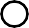 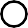 Un libretto di deposito di deposito a risparmio al portatore emesso dalla Banca _______________________________ agenzia di ___________________________________ n. _______ con un saldo apparente di € _____________________________________;Altro titolo di credito (specificare): ______________________________________________________________________________________________________________________________________________________Che il fatto è stato comunicato alla Banca alla quale ha apposto il fermo provvisorio della partita;Che interessa al sottoscritto ottenere il rilascio del duplicato del titolo, previa declaratoria di inefficacia di quello smarrito.ChiedeLa pronuncia, premessi gli opportuni accertamenti, dell'inefficacia del titolo di credito/del libretto di deposito al portatore di cui sopra ed autorizzi la Banca a rilasciare il duplicato del titolo a favore del sottoscritto, dopo che siano trascorsi i termini di legge.AllegaMarca da bollo e contributo unificato Fotocopia del documento d'identità del ricorrenteDenuncia di furto o smarrimentoAttestazione dell’istituto id creditoIN CASO DI ISTANZA NON URGENTE, chiede inoltre (selezionare la/e richiesta/e)Copia del provvedimento del giudice (anche se di rigetto) e a tal fine allega marca da bollo di €11,63;Che la copia gli sia spedita a mezzo posta e a tal fine allega busta affrancata e con l’indicazione dell'indirizzo.Treviso, lì ____/____/______ 	Firma leggibile ________________________________